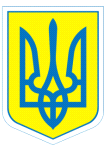 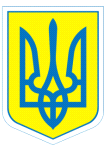 НАКАЗ31.10.2017					м.Харків				  № ______Про курсове  підвищеннякваліфікації  педагогічних працівників	Відповідно до частини четвертої  статті 54 Закону України «Про освіту», частини першої статті 27 Закону України «Про загальну середню освіту», згідно з планом-графіком комунального вищого навчального закладу «Харківська академія неперервної освіти» підвищення  кваліфікації керівних кадрів та педагогічних працівників навчальних закладів обласного підпорядкування на І півріччя 2017/2018  навчального року (вересень-грудень)НАКАЗУЮ:1. Відрядити до комунального вищого навчального закладу «Харківська академія неперервної освіти»  для  підвищення кваліфікації за напрямком «Трудове навчання (обслуговуюча праця)» з відривом від виробництва на очну форму навчання з 06.11.2017 по 10.11.2017  та з 18.12.2017 по 22.12.2017 Тітову Валентину Олексіївну, вчителя трудового навчання	2. Головному бухгалтеру Путєвській В.В. оплату Тітовій В.О. за період перебування на курсовому підвищенні кваліфікації проводити  відповідно до постанови Кабінету Міністрів України від 08.12.1995 № 100 п.1 «Про затвердження Порядку обчислення середньої заробітної плати».3.Контроль за виконанням наказу залишаю за собою.Директор						Л.О.МельніковаЗ наказом ознайомлена				В.О.ТітоваДанильченко, 370-30-63